Приложение 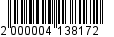 к постановлениюадминистрации от ______________ № ________СОСТАВОбщественной комиссии по реализации отдельных государственных полномочий Ленинградской области в жилищной сфереПредседатель комиссии:Заместитель председателя комиссии:Секретарь:Члены комиссии: _____________Гармаш
Сергей Алексеевич- первый заместитель главы.Скороходов 
Сергей Михайлович-начальник Управления жилищно-коммунального хозяйства.Панасенко 
Яна Олеговна- главный специалист жилищного отдела.Лихова
Лариса Геннадьевна- начальник жилищного отдела;Басаргина
Людмила Владимировна - главный специалист юридического управления;Тетеркина 
Валентина Алексеевна- ведущий специалист жилищного отдела;Коломыцев
Сергей Васильевич - депутат совета депутатов МО«Всеволожский муниципальный район» Ленинградской области.